Financial Times | 8 April 2019 Circulation/Reach: 168,548 ‘Great Strides’ 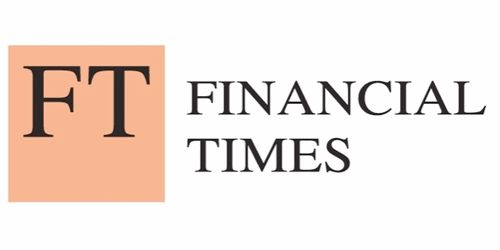 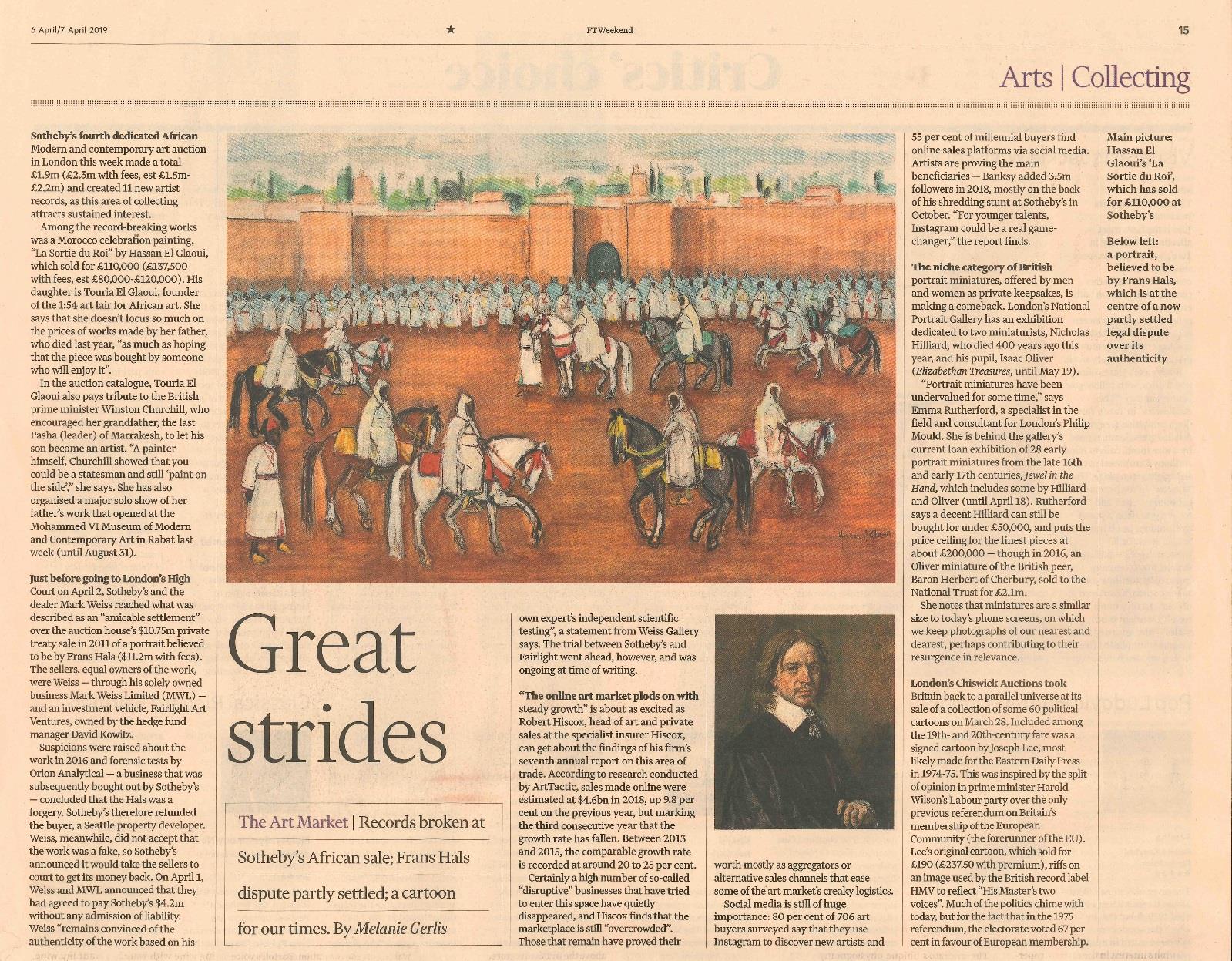 